MTV Soltau – LeichtathletikStartgelegenheiten Juli-August 2020 (Stand: 28.06.2020)                       MS = MeldeschlussIn Rot: definitiv ausgeschrieben (Stand 28.06.) – vorausgesetzt, die Pandemie lässtdiese Veranstaltungen zu!DatumWettkampf/DisziplinenOrtMS04.07.Hansameeting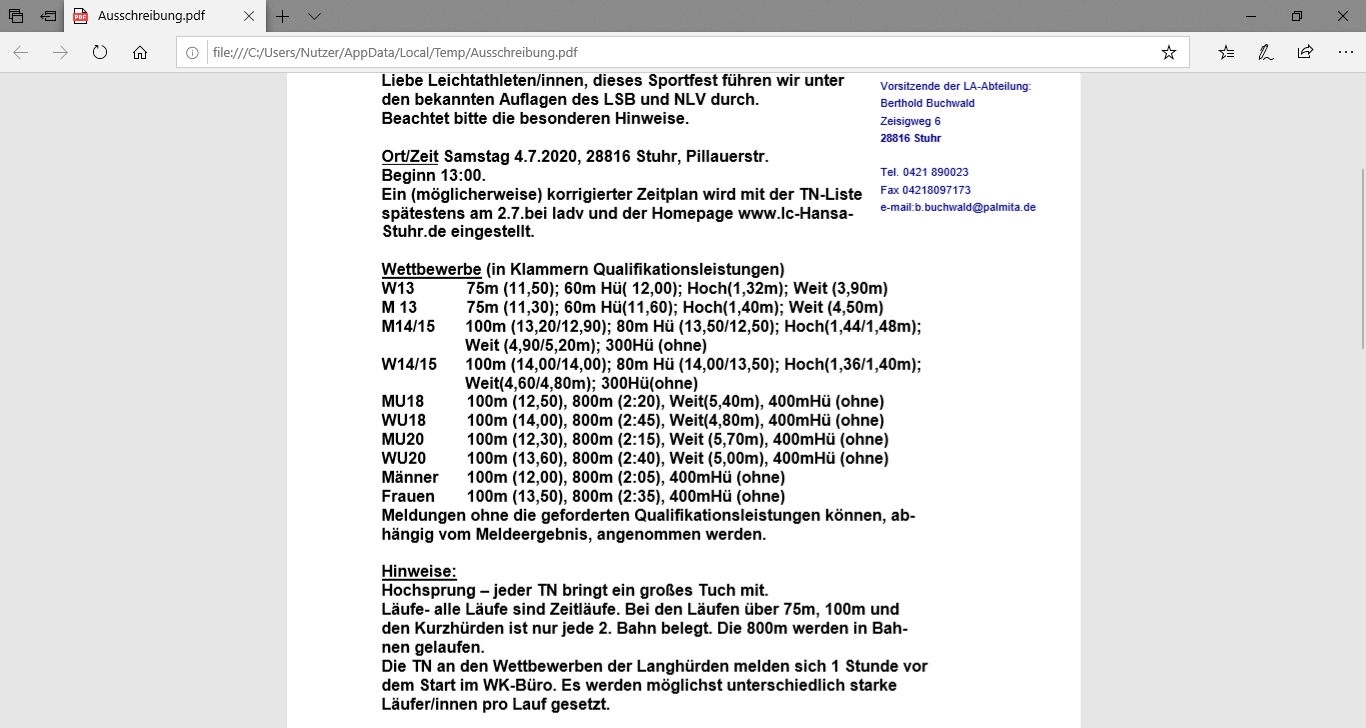 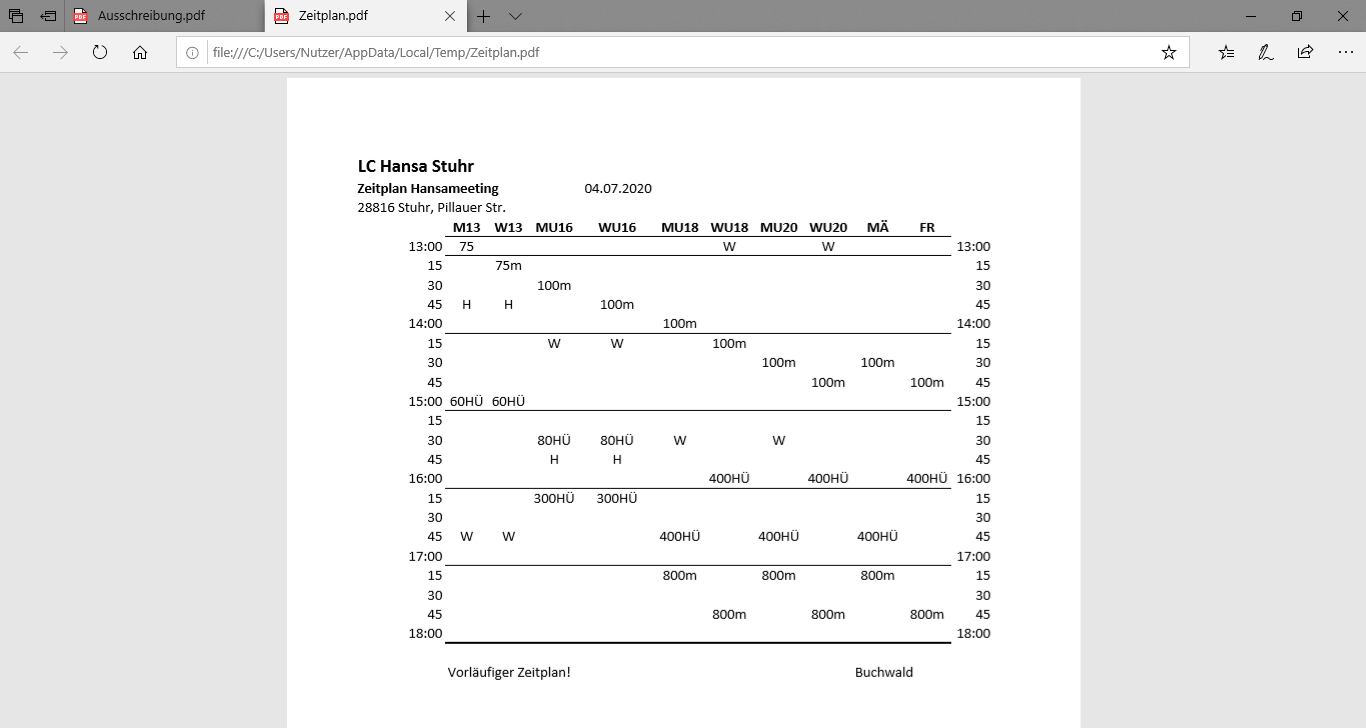 Stuhr-Moordeich29.06.04.07.BM Wurffünfkampf SeniorInnenHorneburg27.06.08.07.1. Corona-Abendsportfest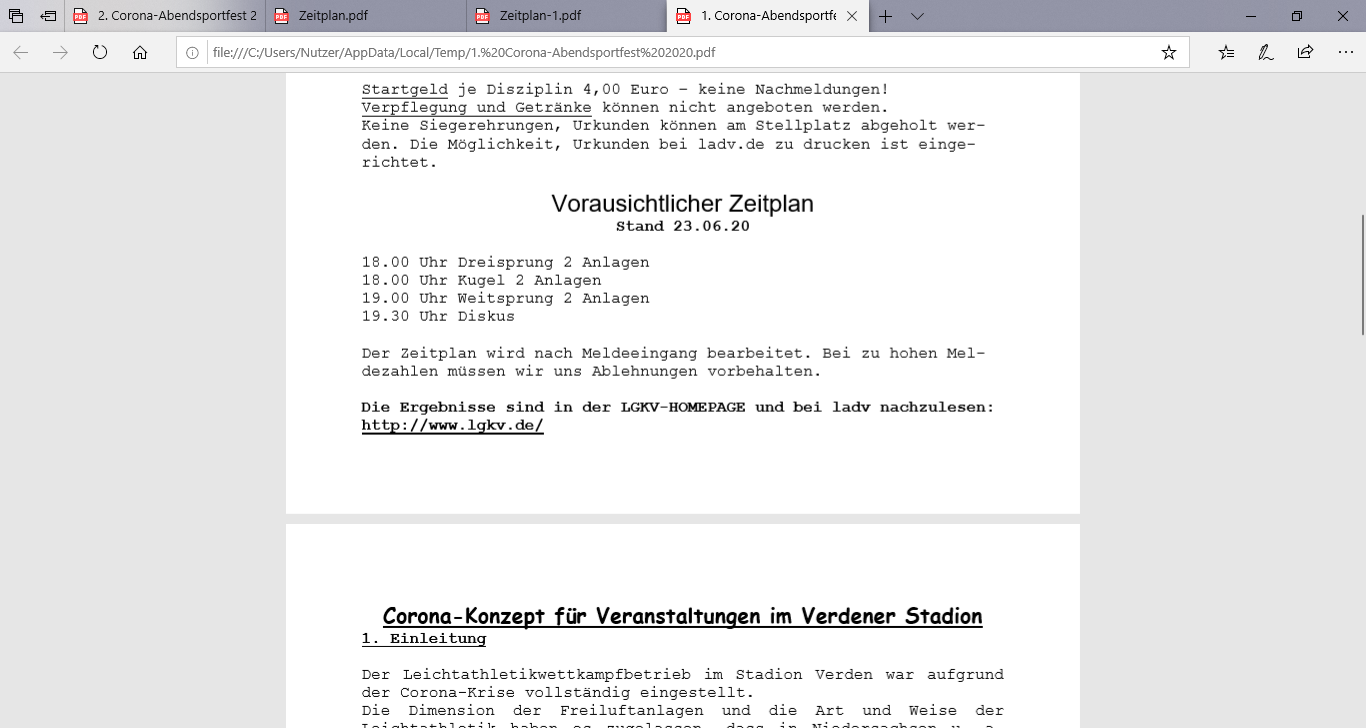 Verden04.07.11.07.Offenes Kreissportfest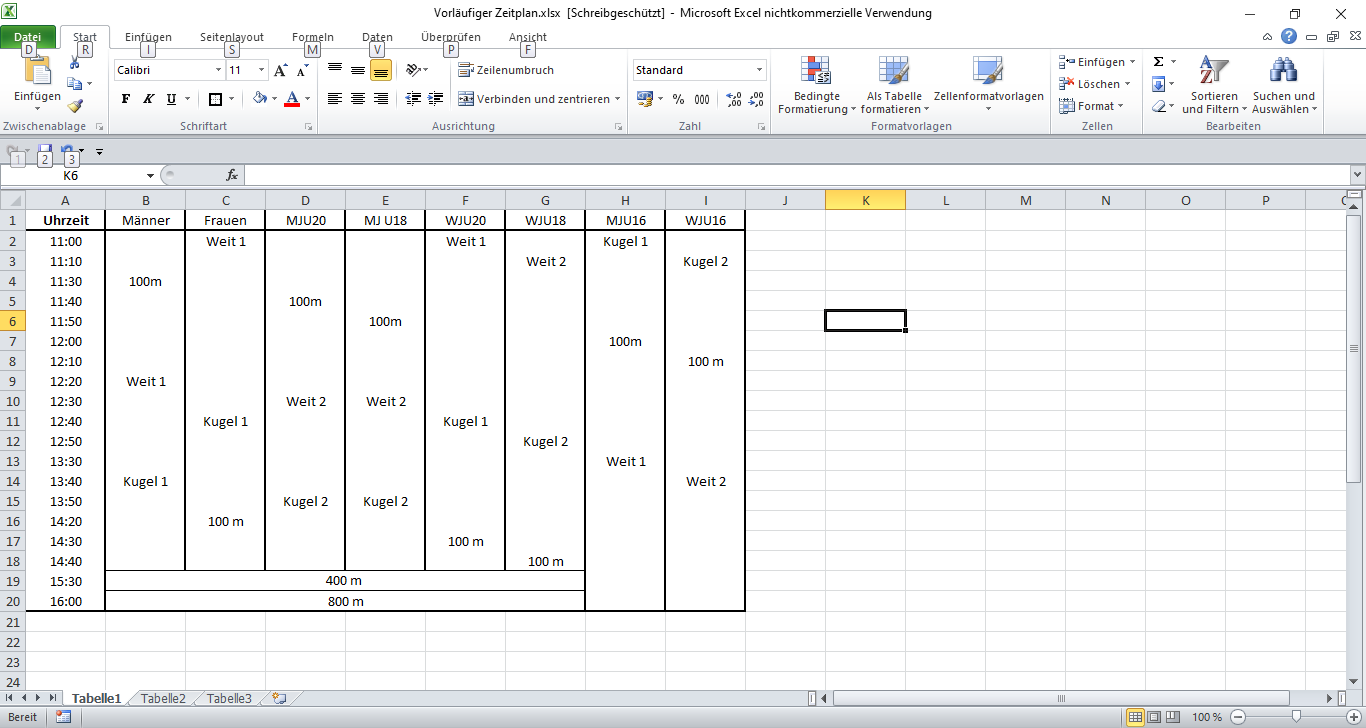 Braunschweig08.07.11.07.Sprint-, Weit- und Hürdentag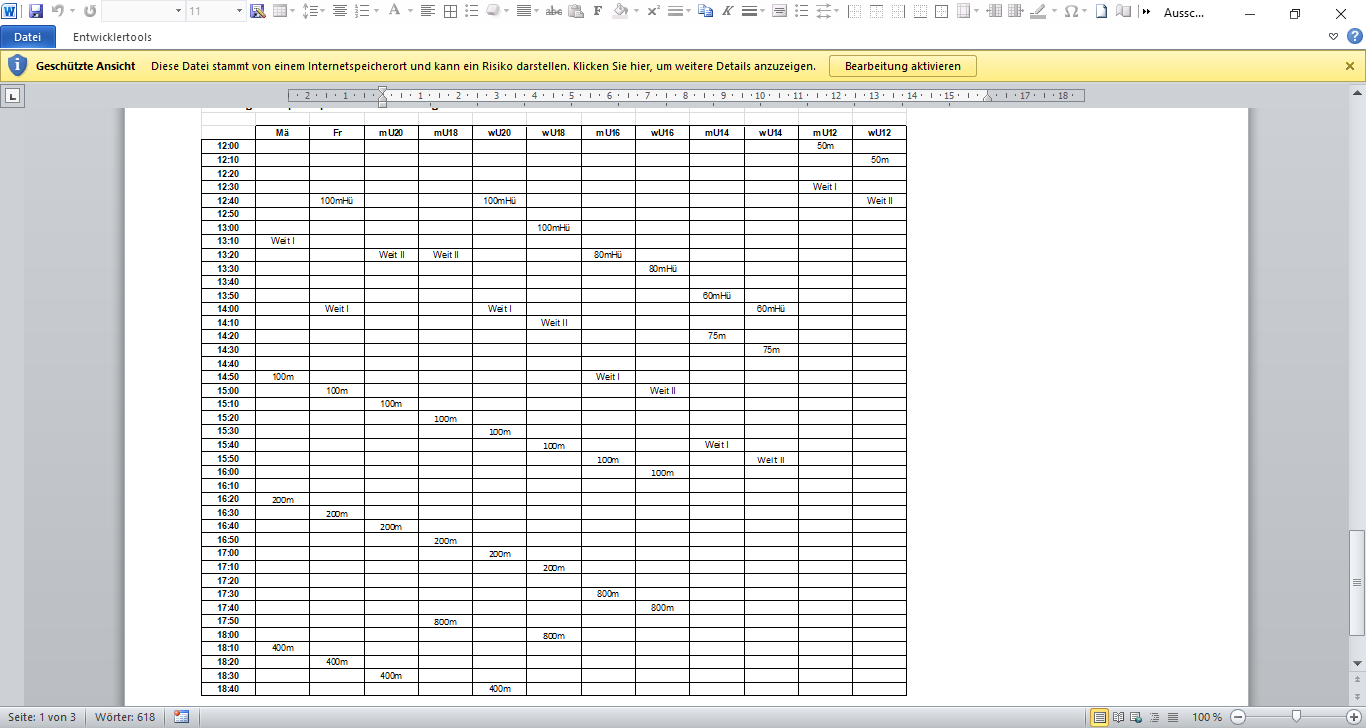 Sarstedt05.07.Sommerferien 04.07. – 14.08.Sommerferien 04.07. – 14.08.Sommerferien 04.07. – 14.08.Sommerferien 04.07. – 14.08.12.07.BM Einzel M/F/U20/U18 a.K.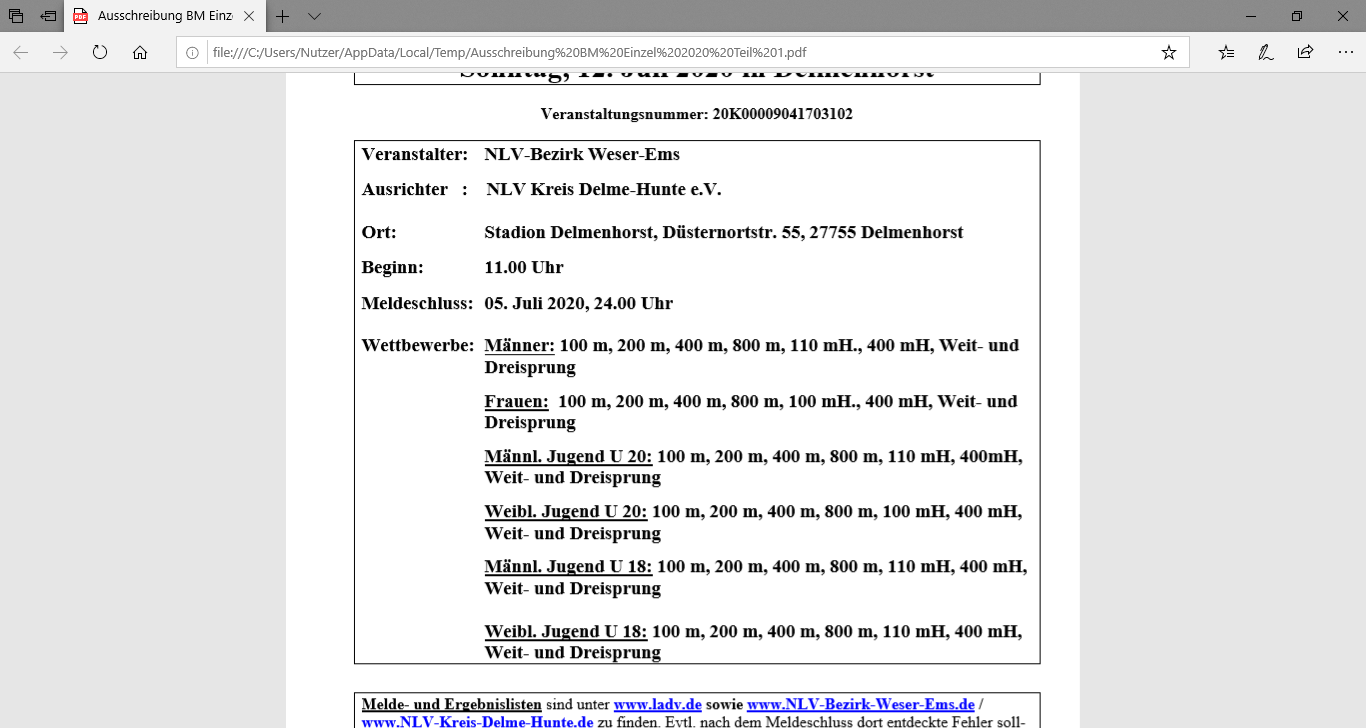 Delmenhorst05.07.12.07.BM Blockwettkampf U16/U14Stade22.07.2. Corona-Sportfest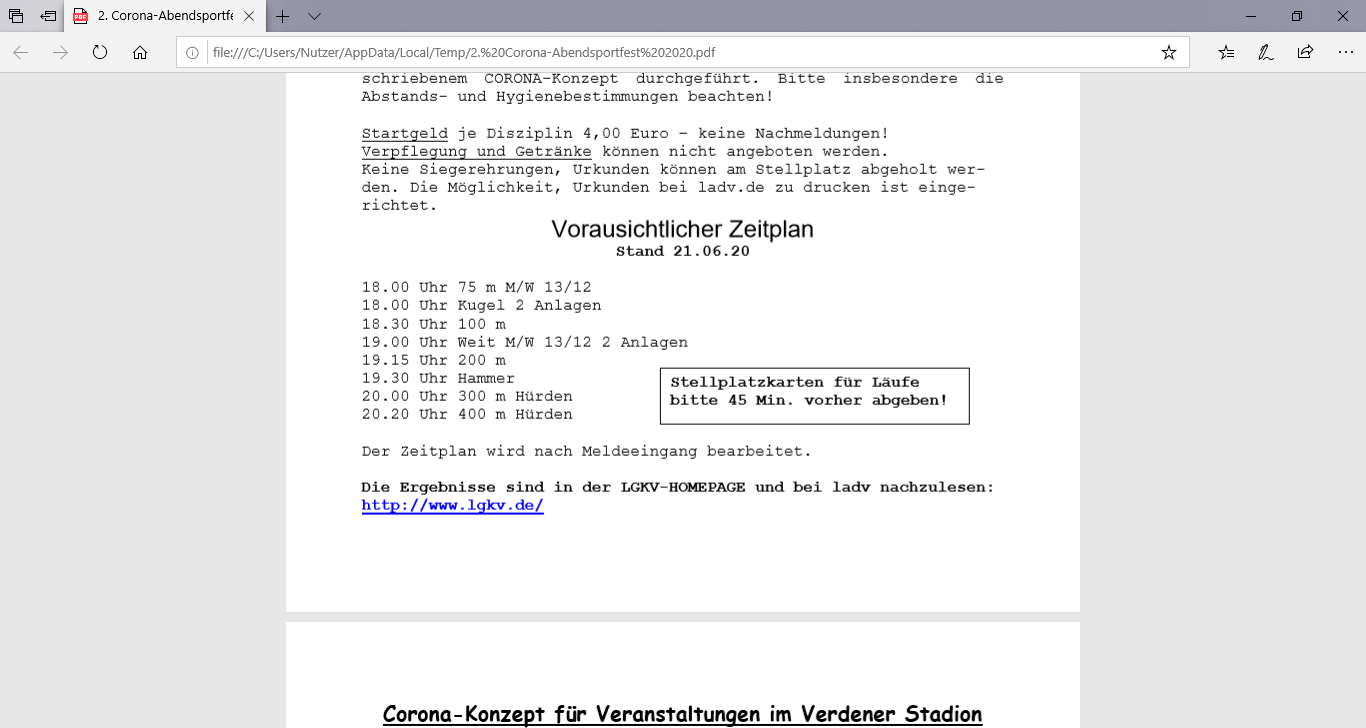 Verden18.07.25.07.Sprinttag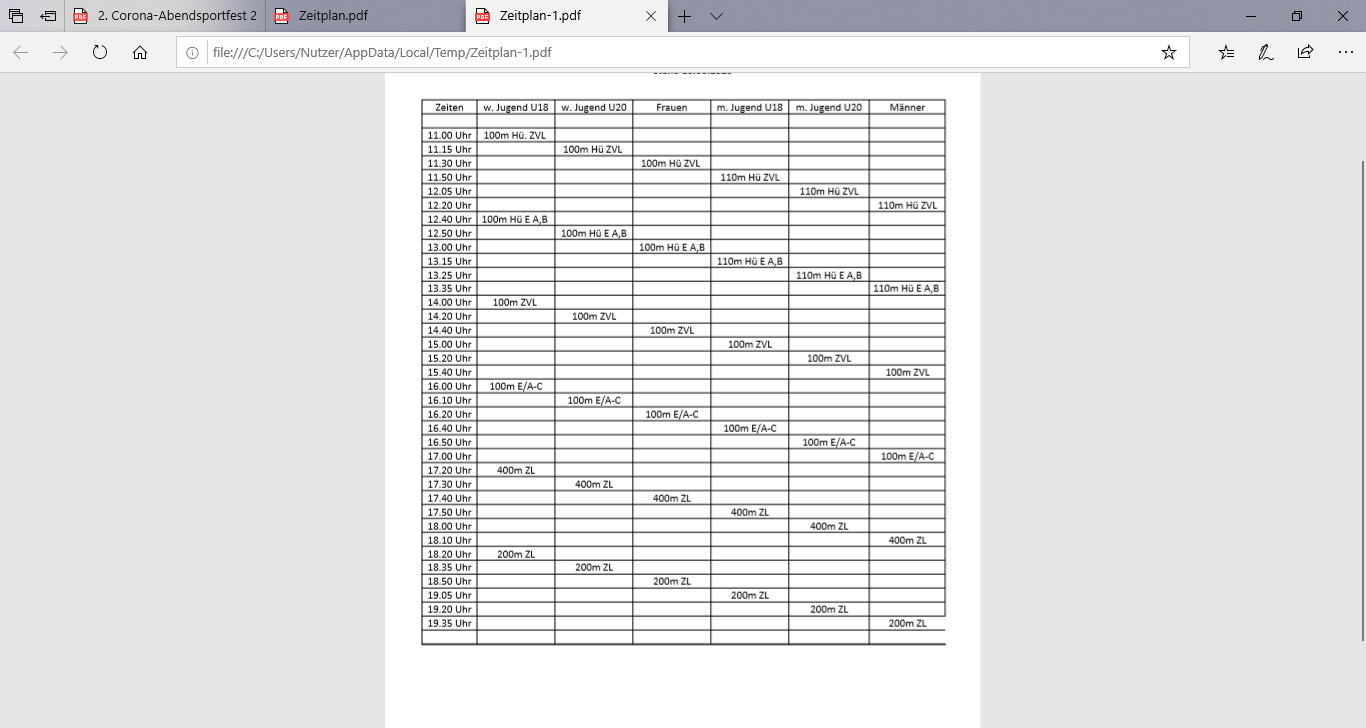 Zeven20.07.12.08.BM 5000m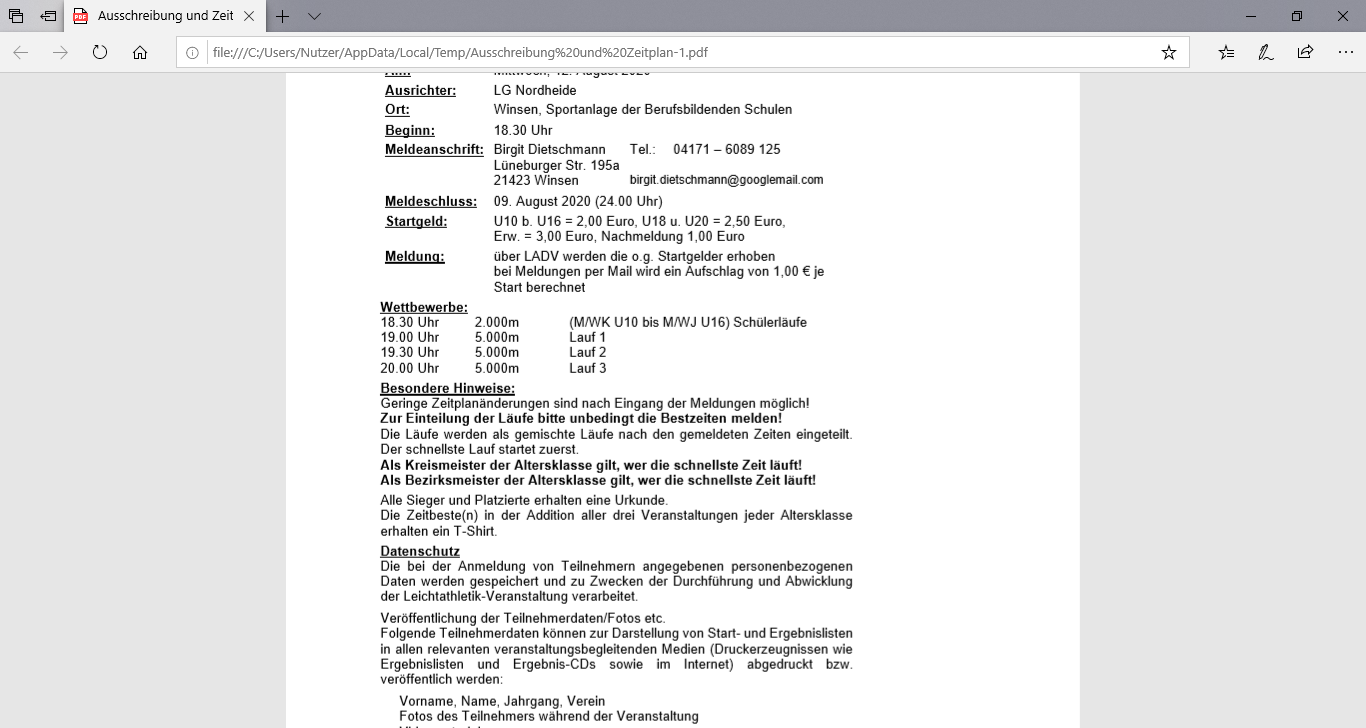 Winsen/Luhe09.08.15.08.Werferabend 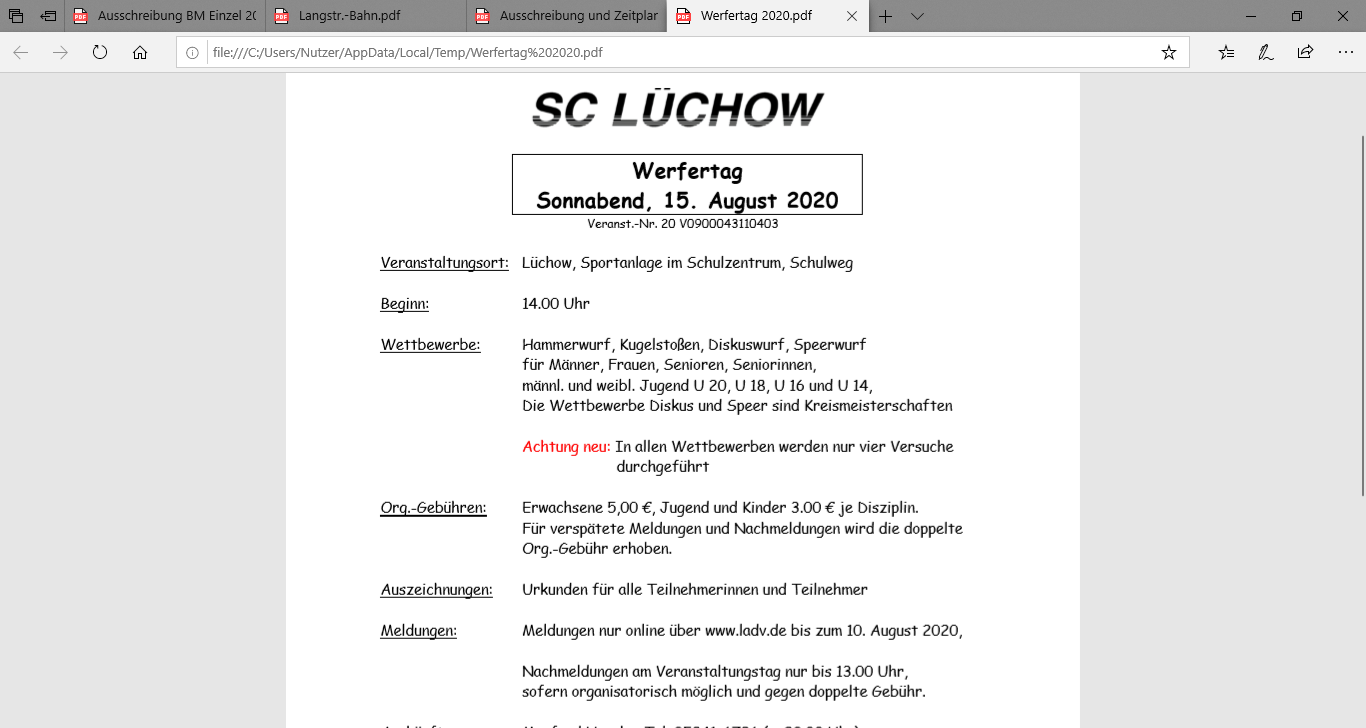 Lüchow10.08.19.08.Läuferabend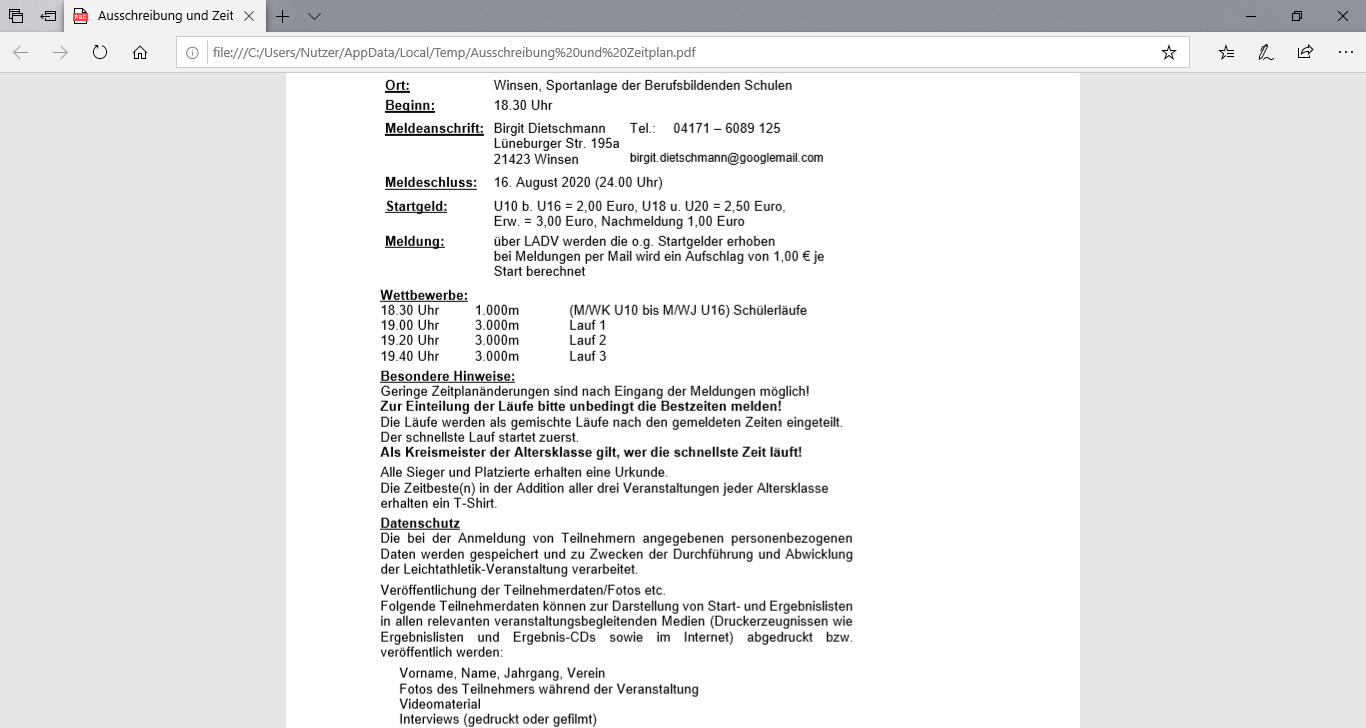 Winsen/Luhe16.08.22.08.Sommersportfest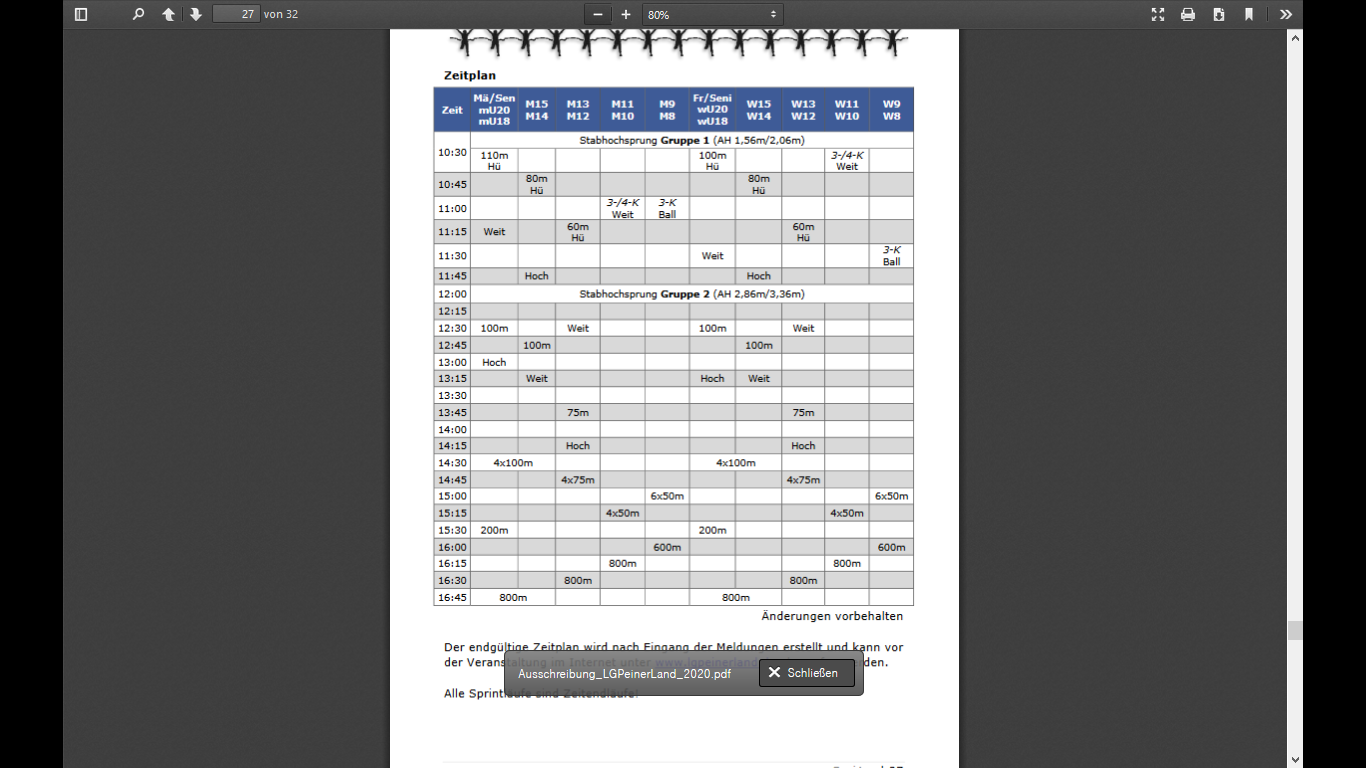 Edemissen18.08.23.08.Ferienwettkampf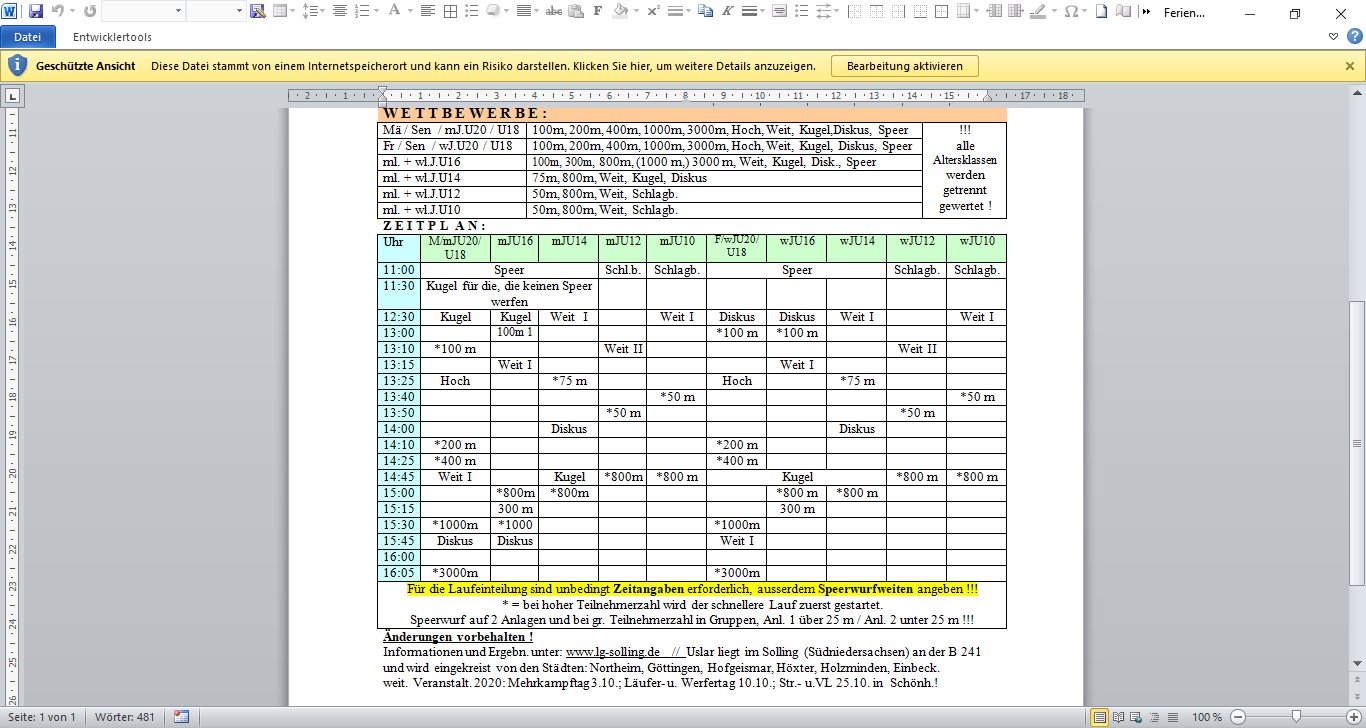 Uslar18.08.23.08.Hürden- und Läufertag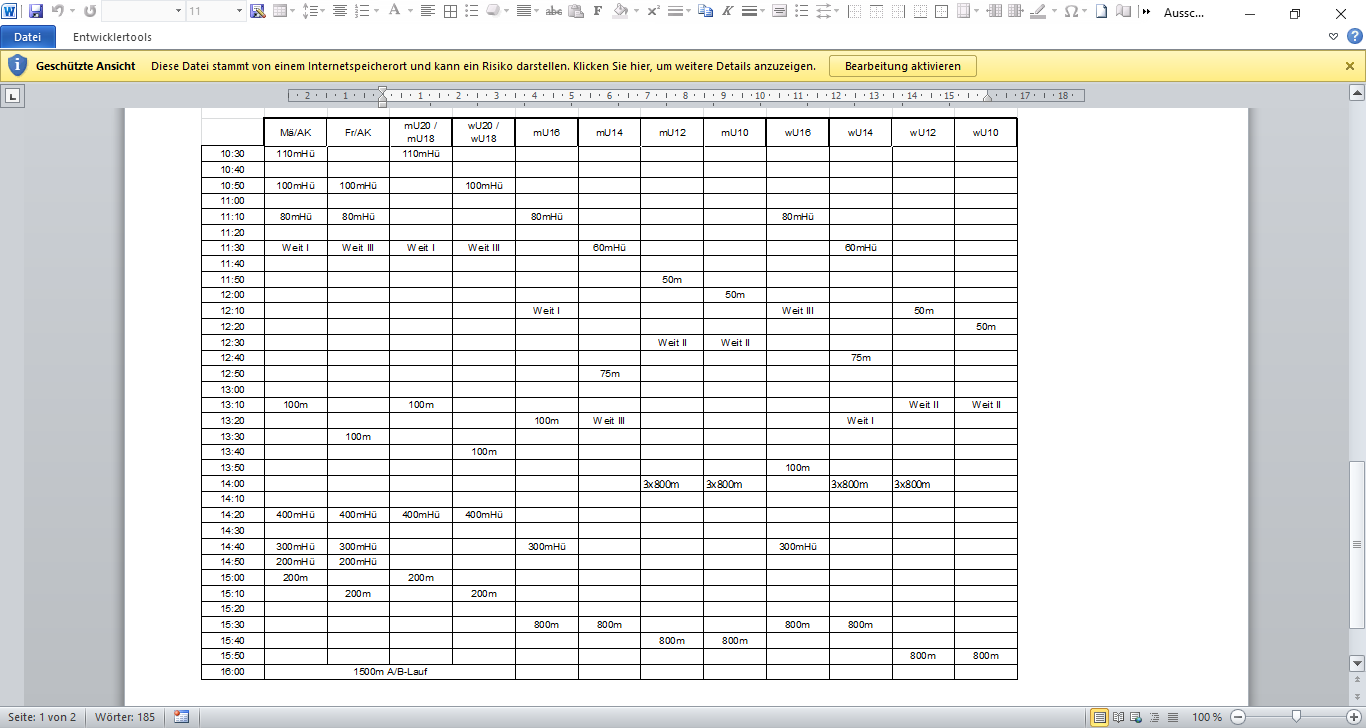 Sarstedt19.08.26.08.2. Abendsportfest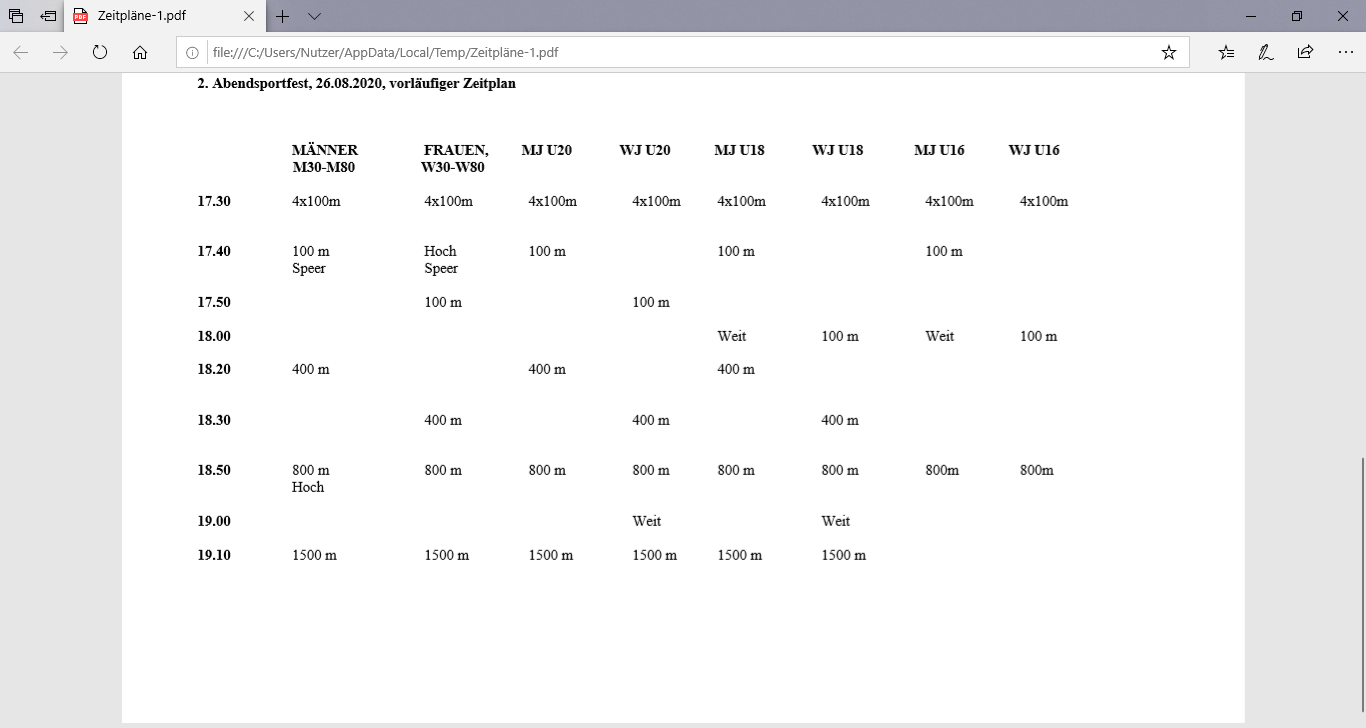 Oldenburg23.08.26.08.BM 1500m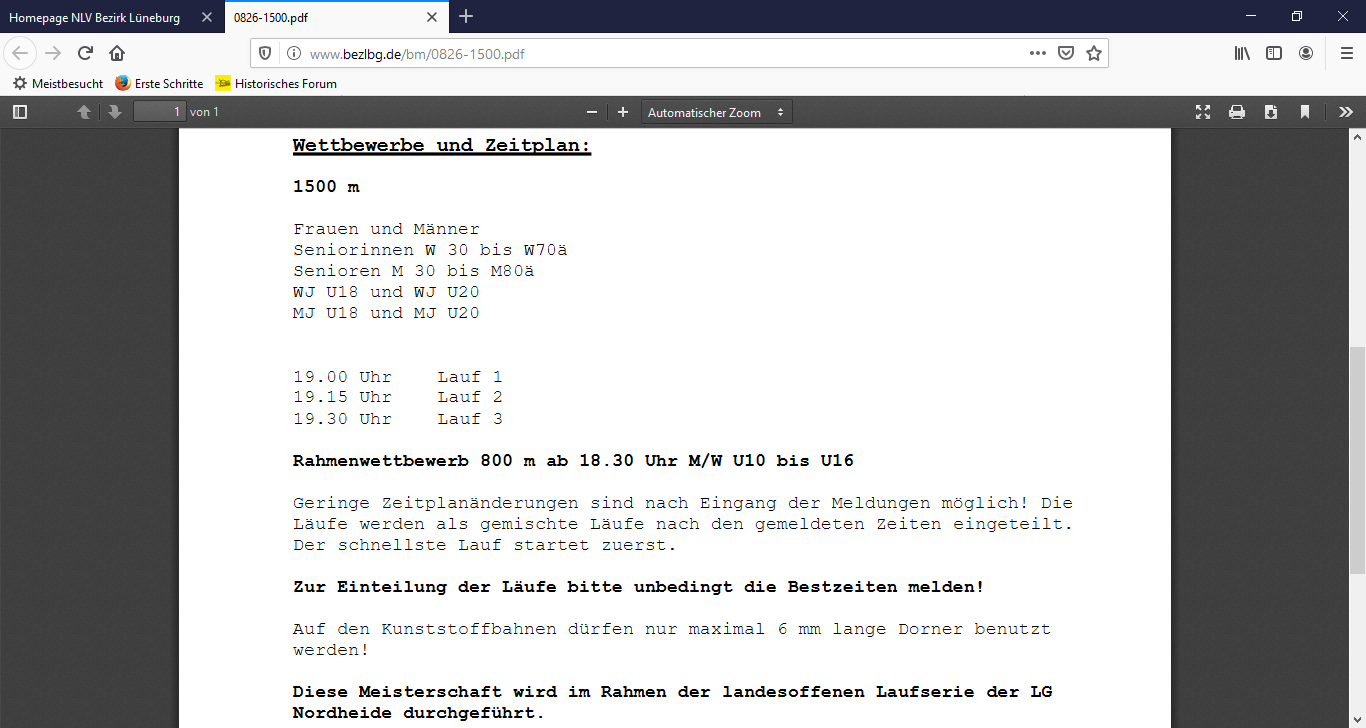 Winsen/Luhe23.08.28.08.Läuferabend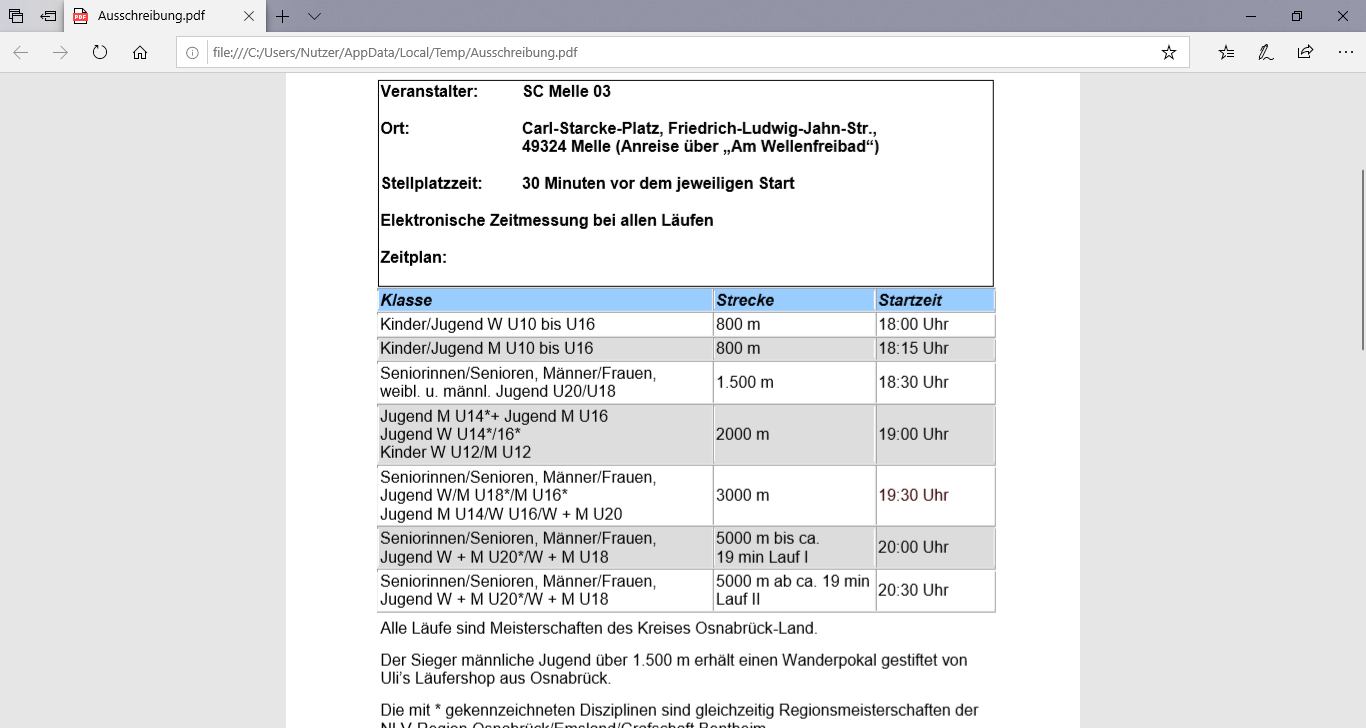 Mellea.O.30.08.NLV-Senioren (ohne Hammer)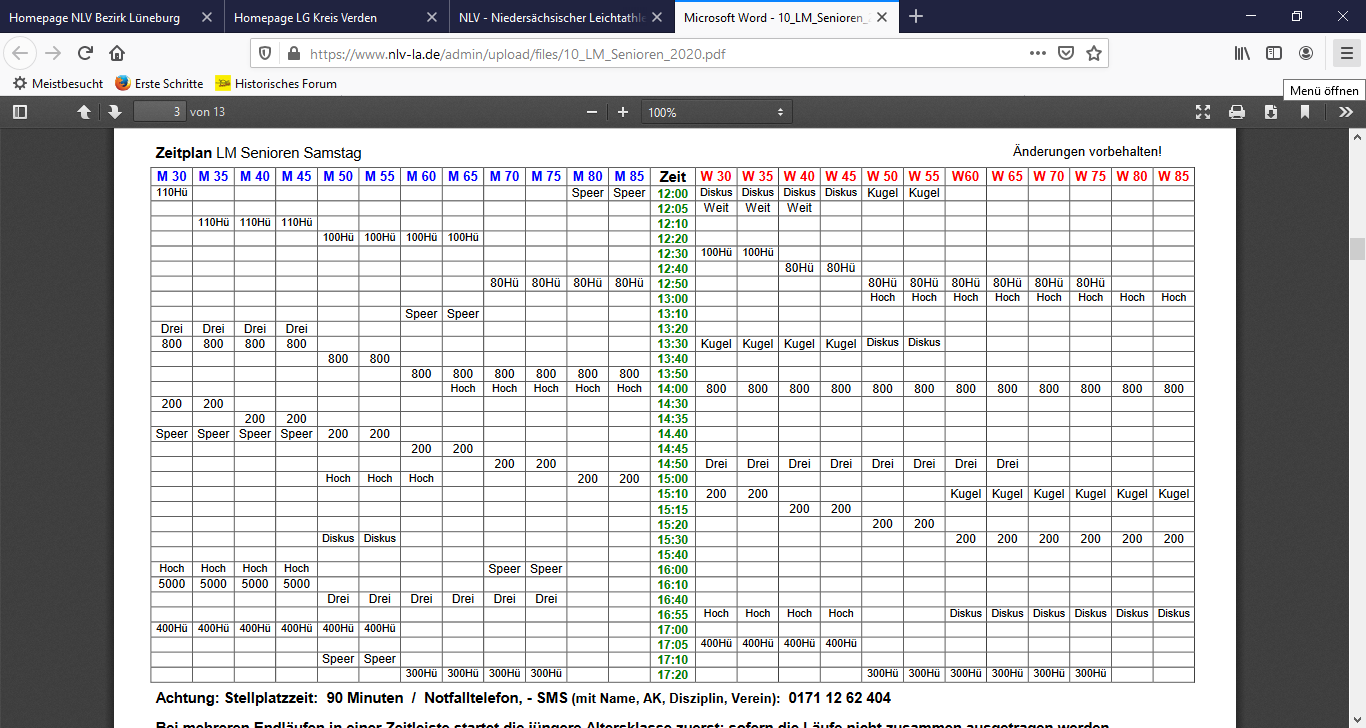 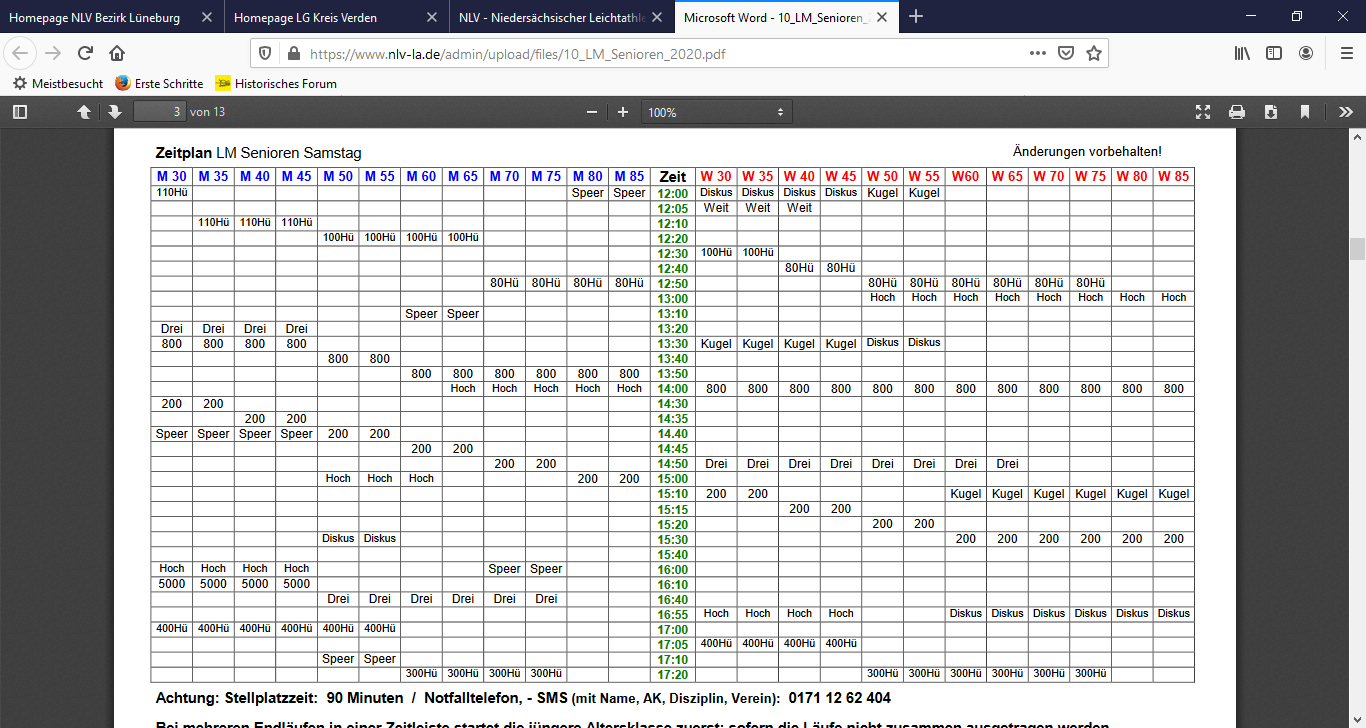 Zeitplan Sonntag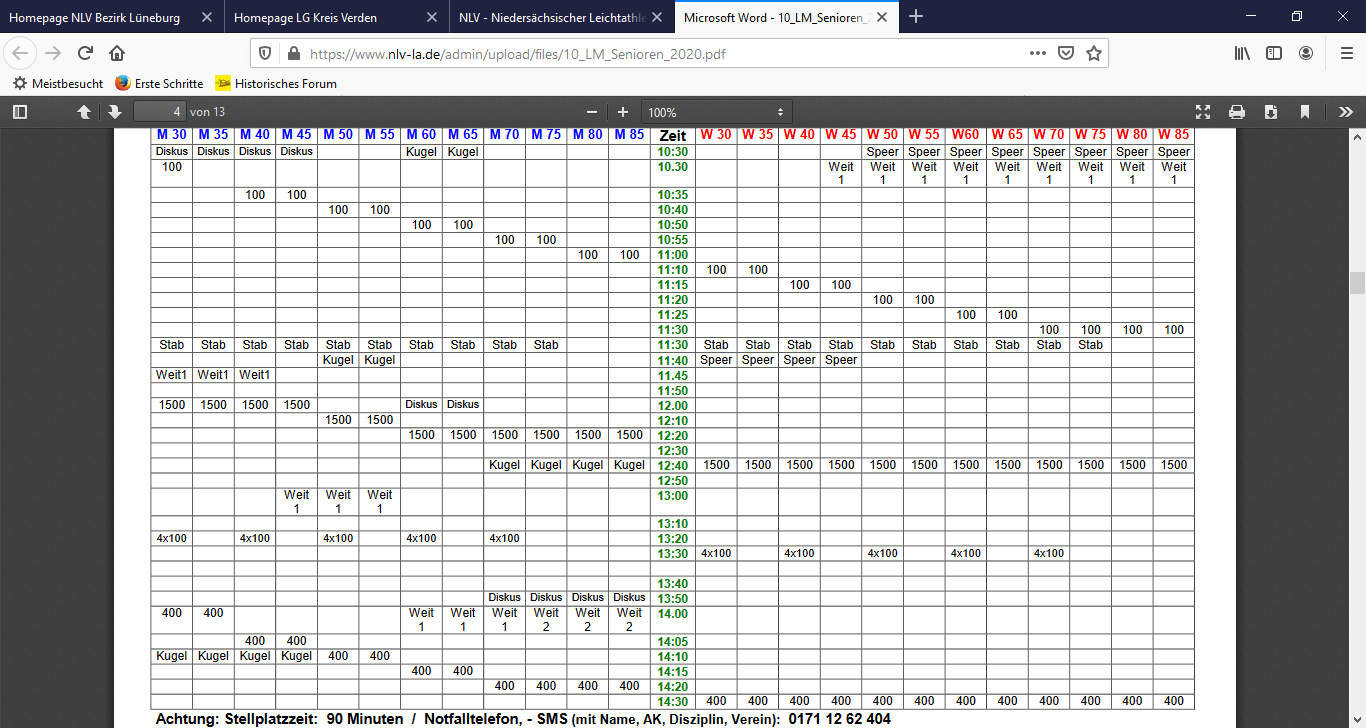 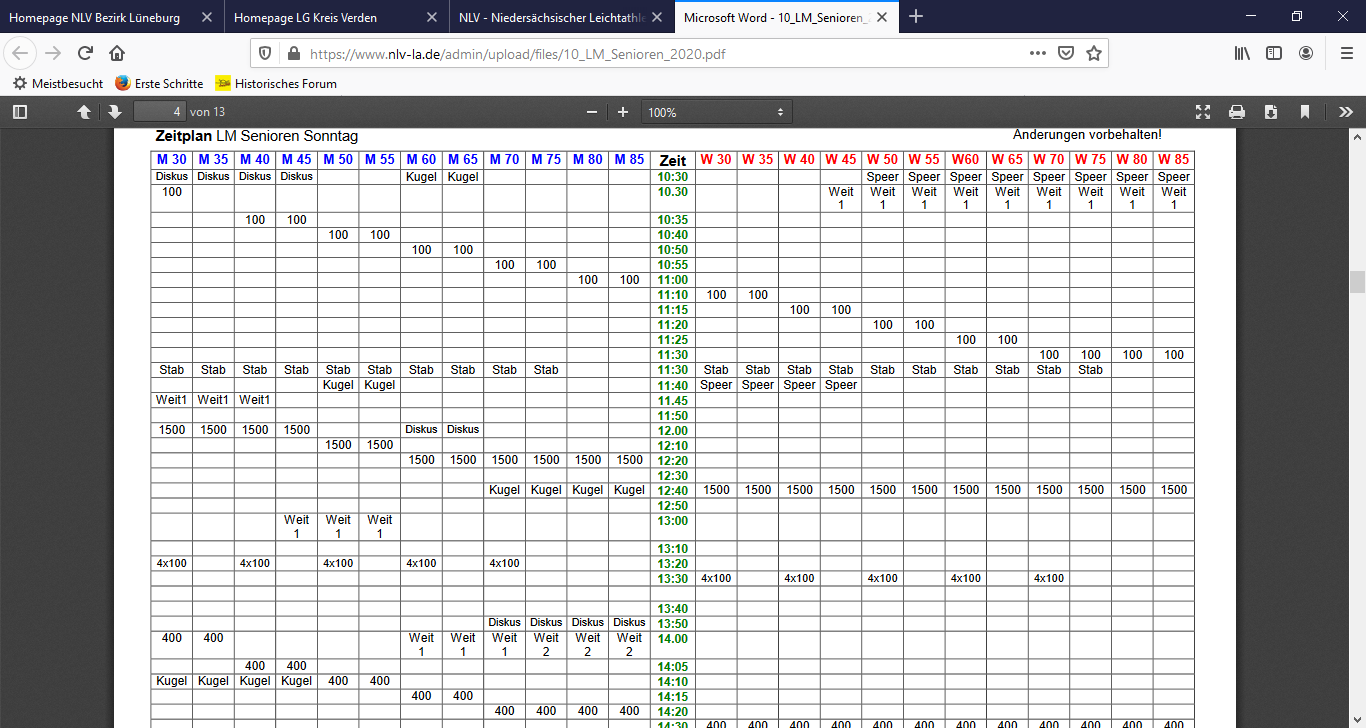 Zeven18.08.30.08.Schülersportfest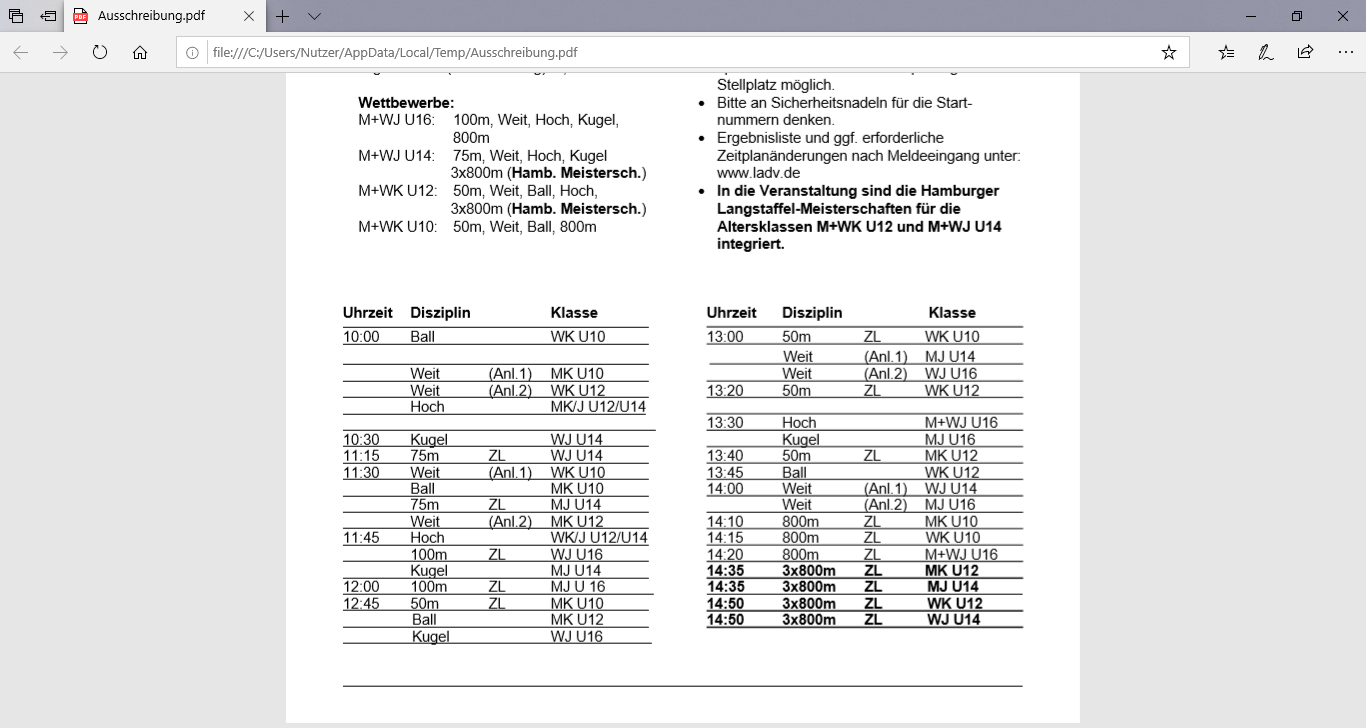 HH-Bergedorf26.08.02.09.Abendsportfest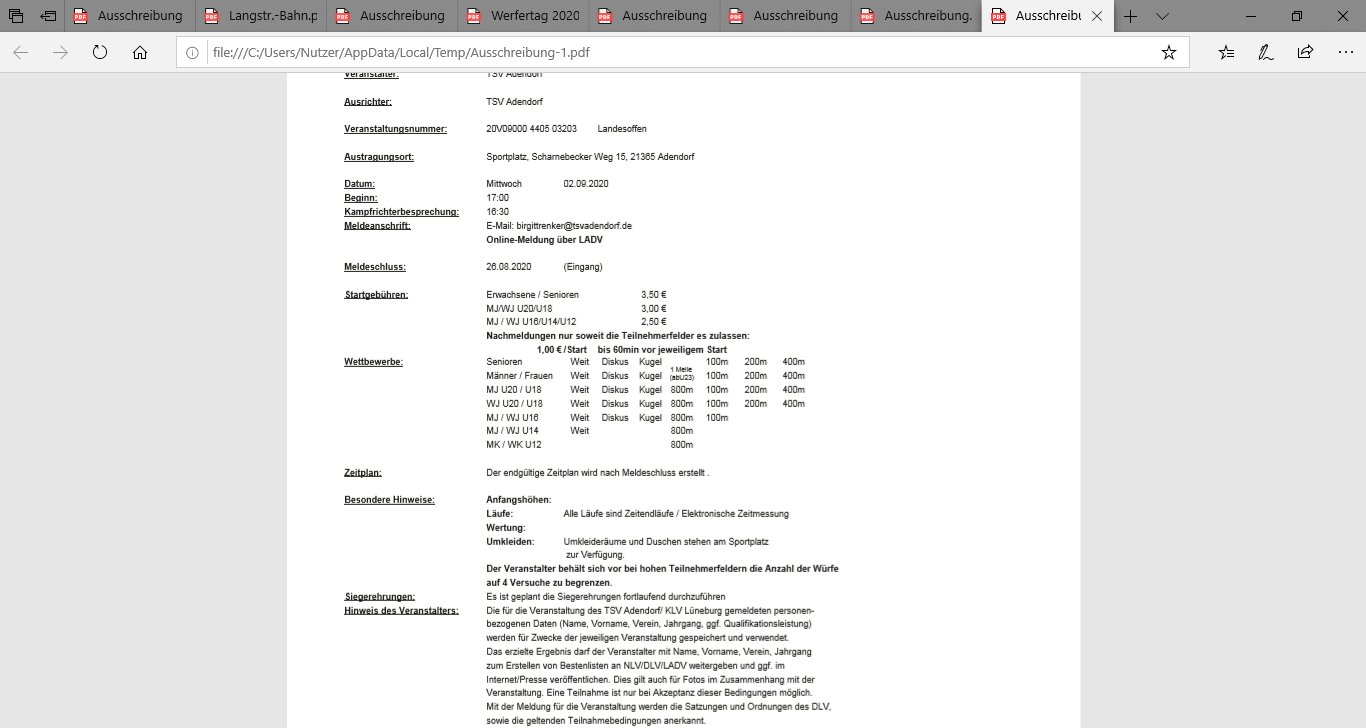 Adendorf26.08.06.09.BM Einzel M/F/U20/U18/U16Verden